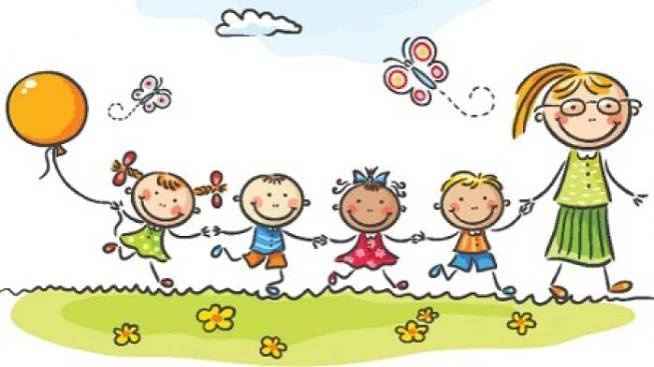 ZÁPIS DO MATEŘSKÉ ŠKOLY RADOVESNICE IISE KONÁ 2. KVĚTNA 2024V DOBĚ OD 10:00- 15:30 HODIN V BUDOVĚ MATEŘSKÉ ŠKOLY RADOVESNICE IIDokumenty k zápisu: vyplněnou žádost s lékařským potvrzením o řádném očkování dítěte, kopie rodného listu dítěte, k nahlédnutí průkaz totožnosti zákonného zástupce – k ověření trvalého bydliště.Žádost lze vyzvednout v mateřské škole, nebo ke stažení najdete na webových stránkách MŠ a OÚskolkaradovesnice2.cz/dokumenty, radovesnice2.cz/skolstviTěší se na Váskolektiv mateřské školy.V případě potřeby volejte tel. číslo 322 312 949